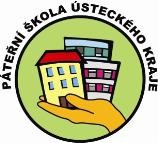 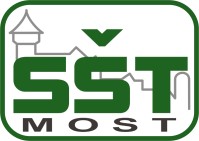 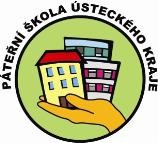 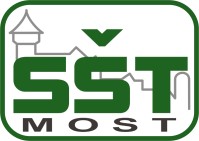 PŘIHLÁŠKA do domova mládeže Žádám o přijetí do domova mládeže na školní rok 2018/ 2019 Adresa pro doručování nebo e-mailová adresa, na kterou Vám budeme zasílat zprávy: telefon: Měsíční poplatek za ubytování pro žáky SŠTMěsíční poplatek za ubytování pro žáky cizíMěsíční záloha na celodenní stravování   Vzhledem ke způsobům financování, si vedení školy vyhrazuje právo uvedené ceny ve zdůvodněných případech upravit i v průběhu školního roku. (Vyhláška č. 108/2005 Sb., o školských výchovných a ubytovacích zařízeních a školských účelových zařízení, Vyhláška č. 107/2005 Sb., o školním stravování, ve znění pozdějších předpisů). VYPLŇTE HŮLKOVÝM PÍSMEM NEBO PSACÍM STROJEM Prezentační razítko školy Příjmení:       Státní občanství:       Jméno:       Státní občanství:       Datum a místo narození: Číslo občanského průkazu1)den:       měsíc:       rok:       místo:       Rodné číslo den:       měsíc:       rok:       místo:       Zdravotní pojišťovna: Adresa trvalého bydliště ulice, číslo domu:       místo, (obec), okres:       PSČ, pošta:       Škola, kterou bude žák/žákyně navštěvovat název:       adresa:       obor:       ročník:       DŮLEŽITÉ INFORMACE Zákonný zástupce je povinen ukončit ubytování žáka písemně na adresu Střední škola technická, Dělnická 21, Velebudice, 434 01 Most, nebo osobně u vychovatele, a to vždy do konce kalendářního měsíce, pokud žák nebude pokračovat v ubytování v měsíci následujícím. V opačném případě bude žák i nadále veden ve stavu ubytovaných v následujícím měsíci, čímž vzniká povinnost uhradit ubytování i za tento započatý měsíc.Úplatu za první měsíc ubytování ve výši 2.300 Kč (2.700 Kč u žáků z jiných škol) je nutno uhradit nejpozději do 29.08.2018. Tato částka se skládá z měsíčního poplatku za ubytování a vratné zálohy v té samé výši ubytování, která slouží k úhradě případně opožděné platby za ubytování v následujících měsících a dále i na úhradu případné škody na majetku domova mládeže (dále jen „DM“) zaviněnou ubytovaným. Vratná záloha, eventuálně její zůstatek, se vrací s ukončením ubytování. Poplatek za ubytování je dán ceníkem služeb na daný školní rok. Každý poplatek za ubytování je vždy nutno uhradit nejpozději do 30. dne předchozího měsíce bezhotovostním převodem z účtu nebo hotově u vychovatele domova mládeže.V případě bezhotovostního převodu zasílejte úplatu na bankovní účet školy u Komerční banky a.s., číslo účtu: 30338491/0100, VS = evidenční číslo žáka, do poznámky pro příjemce uveďte celé jméno žáka.V případě opakovaného pozdního uhrazení či nezaplacení ubytování, může být žák z DM vyloučen a dlužná částka bude následovně vymáhána právní cestou. Dalším důvodem vyloučení žáka z DM může být hrubé nebo opakované porušení řádu domova mládeže. Zákonný zástupce žáka souhlasí s tím, aby byl žák podroben na DM orientační zkoušce na alkohol případně na jiné návykové látky, vznikne-li důvodné podezření, že tyto látky požil. O výsledku a důvodu této zkoušky bude zákonný zástupce neprodleně informován.Ostatní povinnosti a práva ubytovaných se řídí ustanoveními občanského zákoníku o ubytování. Výpověď ubytovaného je považována za doručenou v případě, kdy ji rodič odmítne převzít ve formě doporučeného dopisu.    Zákonný zástupce - otec Jméno příjmení:       trvalé bydliště:Adresa pro doručování písemností:       Telefon. spojení:       Zákonný zástupce - matka Jméno příjemní:        trvalé bydliště:       Adresa pro doručování písemností:       Telefon. spojení:       Jiný zákonný zástupce Jméno příjmení:       trvalé bydliště:       Adresa pro doručování písemností:       Telefon. spojení:       V případě bezhotovostní platby uveďte následující:                                    Číslo bankovního účtu:Název bankovního účtu:        Informace pro vychovatele Nemoci, způsob léčby, pravidelné podávání léků, jiná závažná sdělení:       Zájmová činnost:               1.150,- Kč1.350,- Kč            1.870,- Kč Prohlašuji, že všechny uvedené údaje jsou pravdivé a že jsem nezamlčel(a) závažné skutečnosti. Svým podpisem dávám výslovný souhlas ke zpracování těchto osobních údajů mých i osobních údajů mého dítěte, pro účely poskytování ubytování na domově mládeže Střední školy technické, Most, příspěvkové organizace, a to po celou dobu studia. V                                                                         Podpis uchazeče: Datum                                                          Podpis zákonného zástupce: V                                                                         Podpis uchazeče: Datum                                                          Podpis zákonného zástupce: